REQUERIMENTO NºAssunto: Solicita providências da SABESP, sobre a rede de esgoto estourada na Avenida José Soave próximo ao Portal de Itá no Jardim Ester. Senhor Presidente,CONSIDERANDO, que a esgoto encontra-se estourada e está ocasionando mau cheiro.REQUEIRO, nos termos regimentais, após ouvido o Douto e Soberano plenário, que seja oficiado a SABESP, no sentido de providenciar com urgência o reparo no sistema de esgoto.SALA DAS SESSÕES, 05 de dezembro de 2018.SÉRGIO LUIS RODRIGUESVereador – PPS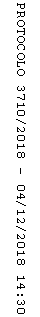 